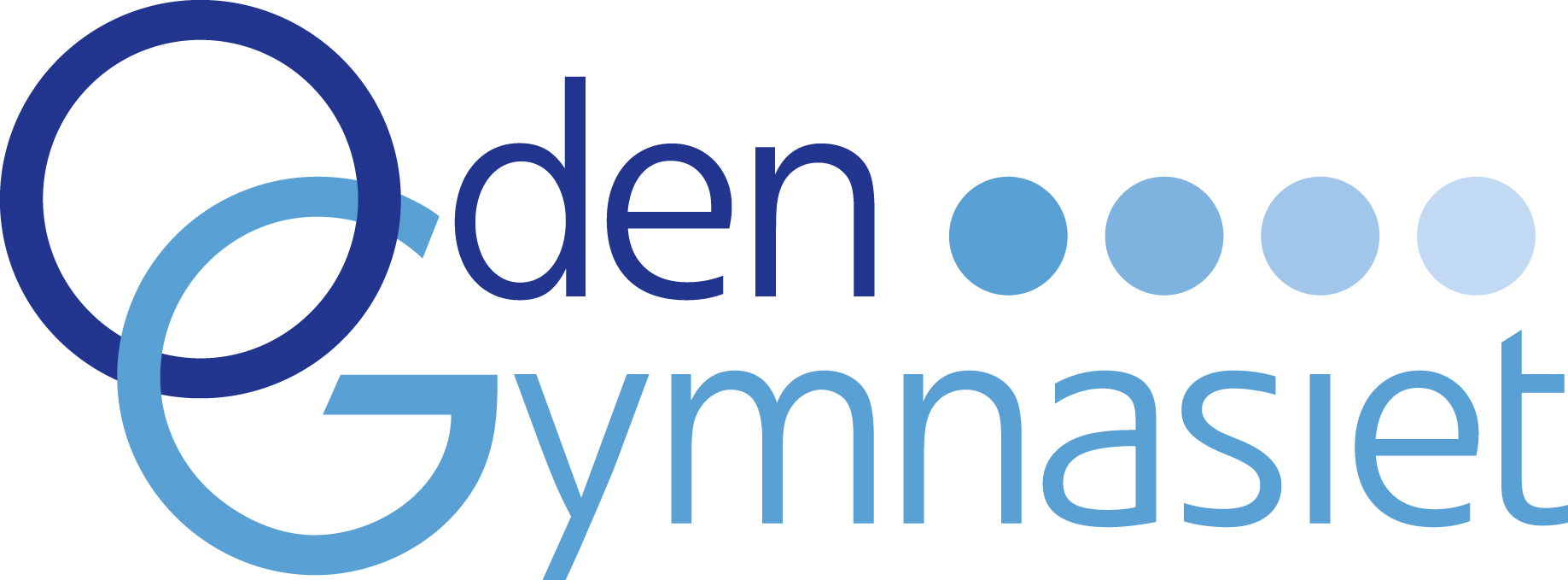 Plan mot diskriminering och kränkande behandling (Likabehandlingsplan)Planen gäller från och med 2022-08-30 till och med 2023-06-30Ansvariga för planen:Malin Bragner, rektorSkolans trygghetsgruppInnehållsförteckning1 InledningLikabehandlingsarbetet regleras av två lagar, Diskrimineringslagen, (2008:567) och Skollagen (2010:800). Likabehandlingsarbetet behövs för att skapa en skola fri från diskriminering, trakasserier och kränkande behandling. För att kunna lära och utvecklas är en trygghet, stimulans och glädje av största vikt. Odengymnasiet har som uppsatt verksamhetsmål under läsåret 2021 - 2022 att arbeta med trygghet, studiero och åtgärder mot kränkande behandling. Lagarna är till för att främja elevers lika rätt och värde samt att motverka diskriminering på grund av kön, etnisk tillhörighet, religion eller annan trosuppfattning, sexuell läggning, funktionshinder, könsöverskridande identitet eller uttryck och ålder. Likabehandlingsarbetet behövs för att skapa en skola fri från diskriminering, trakasserier och kränkande behandling. För att kunna lära och utvecklas är en trygghet, stimulans och glädje av största vikt.I skollagen beskrivs hur skolan aktivt ska arbeta för att förebygga och motverka diskriminering och annan kränkande behandling. ”En plan med förebyggande åtgärder, utvärdering och handlingsplan vid kränkning ska upprättas och årligen utvärderas och revideras” (Skollagen 2010:800). 1 § Denna lag har till ändamål att motverka diskriminering och att främja lika rättigheter och möjligheter oavsett kön, könsöverskridande identitet eller uttryck, etnisk tillhörighet, religion eller annan trosuppfattning, funktionsnedsättning, sexuell läggning eller ålder. (Diskrimineringslagen 2008:567) ”En lärare, förskollärare eller annan personal som får kännedom om att ett barn eller en elev anser sig ha blivit utsatt för kränkande behandling i samband med verksamheten är skyldig att anmäla detta till förskolechefen eller rektorn (…). Huvudmannen är skyldig att skyndsamt utreda omständigheterna kring de uppgivna kränkningarna och i förekommande fall vidta de åtgärder som skäligen kan krävas för att förhindra kränkande behandling i framtiden” (Skollagen 2010:800).1.1 AnsvarsfördelningRektor Enligt Skollagen (2010:800 kap 6) är rektor ansvarig att: säkerställa att likabehandlingsplanen är känd hos all personal i verksamheten och hos elever och vårdnadshavarebedriva ett förebyggande och målinriktat arbete för att motverka och förhindra kränkande behandlingupprätta, utvärdera och revidera en årlig likabehandlingsplan i samarbete med personal och elever ansvara för att en utredning görs och åtgärder vidtas vid misstanke eller kännedom om kränkande behandlingLärare och övrig skolpersonalLärares och övrig skolpersonal ansvarar för att: vara insatt i skolans likabehandlingsplan och de ansvarsområden/uppgifter som beskrivs följa skolans likabehandlingsplan och de ansvarsområden upprättats för skolans personalanmäla till rektor vid misstanke eller kännedom om att en elev utsatts för kränkande behandling Elever Alla elever ansvarar för att:verka för ett tryggt och respektfullt klimat bland eleverna anmäla eventuella kränkningar i enlighet med rutinerna i denna likabehandlingsplan tillsammans med undervisande lärare verka för att klimatet i klassen är gynnsamt för studier2 Begreppsförklaring2.1 Vad är kränkande behandling?I Skolverkets stödmaterial “Främja, förebygga, upptäcka och åtgärda” (2017)   används begreppet kränkande behandling som ett samlingsbegrepp för olika former av negativa handlingar som kränker ett barns eller en elevs värdighet. Vidare förklaras att om kränkningen har samband med någon av de lagstadgade diskrimineringsgrunderna kallas de trakasserier, men för att texten i detta dokument inte ska bli för trögläst används begreppet kränkning som ett övergripande begrepp även för diskriminering och trakasserier.2.2 OrdlistaMobbning I skolans likabehandlingsplan används inte ordet mobbning utan begreppen diskriminering och kränkande behandling. Mobbning handlar om kränkningar som upprepas. Skäl till att begreppet mobbning inte längre används är att skollagen och diskrimineringslagen kräver att även enstaka kränkningar ska motverkas. Diskriminering är när en vuxen i skolan missgynnar eller behandlar en elev/elever sämre än andra och det har samband med någon av diskrimineringsgrunderna; kön, ålder, könsöverskridande identitet eller uttryck, etnisk tillhörighet, religion eller annan trosuppfattning, sexuell läggning, ålder eller funktionsnedsättning. Kränkande behandling definieras i skollagen som ett uppträdande som kränker en elevs värdighet, men som inte har samband med någon diskrimineringsgrund.Gemensamt för trakasserier och kränkande behandling är att det handlar om ett uppträdande som kränker en elevs värdighet. Några exempel är slag, öknamn, utfrysning och kränkande bilder eller meddelande på sociala medier (till exempel Facebook).Både personal och elever kan agera på ett sätt som kan upplevas som trakasserier eller som kränkande behandlingTrakasserier är när någon blir kränkt utifrån någon av diskrimineringsgrunderna (se diskriminering). Det räcker med en händelse för att någon ska göra sig skyldig för trakasserier.Sexuella trakasserier Med sexuella trakasserier menas ett beteende av sexuell natur som är oönskat av den som blir utsatt för det. Det kan till exempel vara att en lärare är sexuellt närgången mot en elev. Det kan handla om beröringar, tafsningar, skämt, förslag, blickar eller bilder som är sexuellt anspelande. Det kan också handla om sexuell jargong. Det är personen som är utsatt som avgör vad som är kränkande.Rasism bygger på en uppfattning om att det finns biologiska skillnader mellan folkgrupper och att den egna folkgruppen är överlägsen andra.Homofobi avser motvilja mot eller förakt för homo-, bi- eller transpersoner. 3 Utgångspunkter3.1 Skolans vision för likabehandlingPå Odengymnasiet ska alla elever känna sig trygga och ingen ska utsättas för kränkande behandling. Skolan ska präglas av mångfald och tolerans där vi bemöter varandra med respekt och tillsammans jobbar för en trygg, tillåtande och inkluderande inlärningsmiljö. 3.2 Arbetet med Likabehandlingsplanen och ett systematiskt arbetssättSkolans arbete mot diskriminering och kränkande behandling brukar beskrivas som främjande, förebyggande och åtgärdande (Skolverket, 2019).I vårt främjande arbete handlar det om att skapa tillitsfulla relationer, studiero, likabehandling, normmedvetenhet och trygghet (Skolverket, 2019).I vårt förebyggande arbete handlar det om att upptäcka risker för problem, undersöka dem samt följa upp verksamheten ur olika aspekter (Skolverket, 2019).I vårt åtgärdande arbete handlar det om att stoppa något som har hänt och hantera så att det inte händer igen (Skolverket, 2019).Främjande, förebyggande och åtgärdande arbete hänger samman, men för att enklare förstå och organisera upp arbetet är arbetet uppdelat (Skolverket, 2019).När vi arbetar med Likabehandlingsplanen som innebär ett arbete att förebygga och främjan - inom ramen för vår verksamhet - genom fyra steg i fortlöpande arbeta: Vi undersöker, analyserar, åtgärdar, följ upp och utvärderarDet förebyggande arbetet kring kränkningar görs systematiskt i följande steg.Kartlägg risker för kränkningar.Analysera orsaker till riskerna.Sätt upp mål och bestäm åtgärder.Upprätta en plan mot kränkande behandling.Följ upp och utvärdera3.4 Förebyggande och främjande insatserFrämjande insatserI vårt främjande arbete handlar det om att skapa tillitsfulla relationer, studiero, likabehandling, normmedvetenhet och trygghet (Skolverket, 2019). Vår skolas främjande arbete bedrivs långsiktigt, gäller alla, sker kontinuerligt på lektionstid och utanför lektionstid. Förebyggande åtgärder I vårt förebyggande arbete handlar det om fokus på att identifiera och avvärja risker (även kallad för kartläggning) för diskriminering och kränkande behandling. (Skolverket, 2019). Vi analyserar skolans rutiner, arbetssätt, regler och praxis så att de följer lagen om allas lika rättigheter och möjligheter. De förebyggande insatserna är aktiva åtgärder i skolan.Kartläggningar görs genom …… samtal och diskussioner i det vardagliga arbetet… diskussioner under mentorstid och i elevråd… trygghetsvandringar… observationer… incidentrapporter… frånvarorapporter… enkäter för elever, personal och vårdnadshavare… frågor vid utvecklingssamtal… genomgång av rutiner, regler och arbetssättAnalyserna och utvärderingar sker genom …… samtal under mentorstid, i trygghetsgruppen och elevråd… samtal i EHT… samtal i arbetslagen… samtal i ledningsgruppen3.3 Utvärdering av arbetet mot diskriminering och kränkande behandling läsåret 2021/2022EleverWorkshop kring ordningsreglerna med alla årkurser. Gemensamma ordningsregler. Ordningsreglerna har reviderats tillsammans med skolans elevråd och skolledningElever har påverkat trygghetsarbetet på skolan genom deltagande i elevrådet och trygghetsgruppen.  Eleverna har bjudits in till matråd för att påverka lunchen i skolan.Trygghetsgruppen har haft trygghetsvandring med intervjuer av elever om upplevd trygghet kopplad till olika platser i skolanKöpt in spel och rastaktiviteter som elever önskatEleverna har svarat på skolans enkätPersonalPersonal har under läsåret haft pedagogisk lunch och ätit tillsammans med eleverna. Detta för att arbeta för en inkluderande skola där personal har en mer operativ roll i skolan.  Rastvaktsarbete dagligen. Personalen arbetar operativt genom att vara ute i korridorerna samt utanför skolan. Med syfte att skapa trygghet och närvarande vuxna.  Skolans personal arbetar med ledning och stimulans och då bland annat med tydliggörande pedagogik. Med syfte att skapa en pedagogik som ökar möjligheten för alla elever att kunna tillgodose sig sin utbildning. Alla program har skapat handlingsplaner för likabehandlingsarbetet i sina klasser och anpassat efter behov i klassen.EHT Regelbundna EHT-möten. Mötena sker veckovis där hela EHT är samlade. Fokus på att säkerställa att det främjande, förebyggande arbetet är det huvudsakliga elevhälsoarbetet på skolan och att arbeta åtgärdande vid behov. Operativt arbetet genomförs dagligen av skolsköterska, SYV, kurator och rektorer genom att synas i korridorerna, sitta ute bland elever i de olika gemensamma ytorna (exempelvis vid caféet) samt att EHT även deltar i den pedagogiska lunchen dagligen. SYV, kurator och skolsköterska arbetar på både individ- och gruppnivå för att sprida kunskap om områden inom värdegrund inom respektive kunskapsområde, detta genom att gå ut i klasser och delta i undervisningen eller i vissa fall hålla lektioner. EHT har under läsåret arbetat mer riktat i klasser som har haft behov utifrån trygghet, trivsel och studiero. Elevenkäten under HT 2021 visade att 78 % av eleverna upplever att det stämmer väl samt stämmer mycket väl att de känner sig trygga i skolan medan 6 % inte känner sig trygga. 68 % anser att de inte blivit utsatt för kränkande behandling av andra elever på skolan medan 8 % anser att de har det. 75 % anser att de inte blivit utsatta av kränkande behandling av lärare medan 11 % anser att de har det. De incidentrapporter som inkommit har främst rört kränkning från annan elev men det har varit enstaka incidentrapport där elev upplevt kränkning av en personal. Muntligt missnöje kring bedömning av prov, provtiden eller placering vid prov har inkommit till rektor och elevhälsan, vilket också kan leda till att man upplever sig kränkt av lärare. Under VT 2022 är svaren snarlika men färre elever har svarat på enkäten än under HT21. Trygghetsvandringen med enkäter som fylldes i av 65 elever under VT 22 visade att ettor är mindre trygga på skolan än tvåor och treor. Treorna är tryggast på skolan och är inte inblandade i lika många incidenter. Samtliga elever på skolan skattar tryggheten relativt högt, 8,1 på en skala från 1-10. Tryggast är man utanför skolan och i matsalen. Minst trygg är man vid toaletterna, ett mysrum som är lite skymt och en nyinredd myshörna som hantverkseleverna har fått inreda. Dock skattar man där ca 7,3 av 10, vilket vi inte betraktar som särskilt otryggt. Eleverna har fått utrycka sig i fritext vad de tycker om stämningen bland elever på skolan. Återkommande synpunkt är att det är okej och bra men även att det är högljutt, grupperingar och ibland uppfattas som stelt. Klasserna har fått resultatet återkopplat och vi tar med oss lärdomarna inför planeringen av arbetet nästa läsår. Vi har analyserat incidentrapporterna som kommit in och där kan man se att ettor är överrepresenterade, några elever återkommer i flera av incidenterna och man blandar gärna in fler elever i sina konflikter. Vi kan även se att eleverna som är inblandade i incidenter på skolan har en lägre grad av måluppfyllelse i kurserna än elever generellt på skolan. Planering för arbetet kring förebyggande och främjande läsåret 2022/2023: 4.  HandlingsplanerVid fall av kränkande behandling ska ärendena handläggas enligt handlingsplanerna nedan.4.1 Handlingsplan för kränkande behandling mellan elever Berörd personal ingriper direkt och kontaktar rektor som har samtal med involverade elever och därefter skyndsamt rapporterar incidenten till huvudman. Rektor tar i samråd med huvudman beslut om lämpliga åtgärder.Mentor informeras.Vårdnadshavare informeras samma dag om eleven/erna är under 18 år av berörd lärare eller mentor.EHT och trygghetsgruppen informeras om händelsen för att kunna arbeta proaktivtMentor till den utsatte har ett uppföljningssamtal inom en till två veckor. Samtalet dokumenteras och lämnas till trygghetsgruppen för arkivering.4.2 Handlingsplan för kränkande behandling mellan elev och personalOm en elev känner att hen blivit utsatt för kränkande behandling av personal kan eleven eller vårdnadshavare kontakta mentor eller någon i trygghetsgruppen. Eleven gör en anmälan till rektor eller annan personal på skolan. Om någon i personalen upplever sig blivit utsatt av kränkande behandling av elev görs en anmälan direkt till rektor.Den anmälde blir informerad om händelsen Rektor driver en utredning och har enskilda samtal med involveradeÅtgärder beslutas och dokumenterasUppföljning av ärendet görs inom 3 veckorBeroende på kränkningens art kan en polisanmälan bli aktuell. Rektor gör då en polisanmälan4.3 Handlingsplan vid fall av kränkande behandling mellan personalOm någon i personalen utsatts för kränkande behandling av annan personal vänder sig hen till rektorDen anmälde blir informerad om händelsenRektor driver en utredning där involverade ger sin versionÅtgärder beslutas och dokumenterasUppföljning av ärendet görs inom 3 veckorBeroende på kränkningens art kan en polisanmälan bli aktuell. Rektor gör då en polisanmälanBilaga 1:Stöd för utredande samtal med involverade parterDen som utsatts Att vara utsatt för trakasserier och kränkningar är för de flesta elever behäftat med känslor av skam och maktlöshet, vilket leder till att de får svårt att skapa och upprätthålla tillitsfulla sociala band till andra. De har också ofta låg tillit till skolpersonalens förmåga att komma till rätta med problemet. Det fordras därför att de som för samtal med den som utsatts har, eller kan bygga upp, ett förtroendekapital som får den utsatta eleven att känna tillit till att skolan både vill och kan hjälpa. Det finns ingen mall för hur ett förtroendekapital byggs upp, då både skolpersonal och elever bär på föreställningar om varandra och om den situation som ska utredas. På en skola finns personer från flera yrkesgrupper som har kunskap och erfarenhet av att leda svåra samtal. Denna kompetens behöver tas till vara. Några råd till den som leder samtal som syftar till att reda ut situationen för den som utsatts är att: • vara tydlig med att trakasserier och kränkningar är oacceptabla • lyssna och visa empati • leda samtalet så att beskrivningar av händelser blir konkreta • vara beredd att avlasta den utsatta eleven eventuell skuld och skam • visa att skolan tar ansvaret för att åtgärda situationen • kunna beskriva den process som följer på samtalen och som bland annat innebär att elevens vårdnadshavare kontaktas • vara lyhörd för den utsattes vilja och förslag på åtgärder Varje skola kan säkert lägga till ytterligare råd till denna lista. Efter de utredande samtalen med den elev som blivit utsatt är det lätt hänt att personalen på skolanDen eller de som utsatt någonDen personal som sköter utredningen behöver föra samtal med alla de elever som på något sätt varit inblandade i att trakassera eller kränka. Dessa samtal förs individuellt. Från skolans sida måste det vara tydligt att trakasserier och kränkningar är oacceptabla, samtidigt som förhållningssättet från all personal på skolan är respektfullt. Alla inblandade kan på olika sätt få hjälp med att få syn på sin roll i det som hänt. Det finns elever som är omedvetna om konsekvenserna av sina handlingar och behöver få hjälp med detta. Men undersökningar visar att många elever som är drivande i att fysiskt och psykiskt ge sig på andra elever är medvetna om vad de gör och att det är fel. En bild av att de som utsätter andra för mobbning är ensamma individer med låg självkänsla är ofta missvisande. En rad studier visar i stället att många elever som utsätter andra har en positiv inställning till sig själva och inte sällan också har en hög status bland sina kamrater. I många  samtal som syftar till att reda ut situationen för den/dem som utsätter behöver personalen som arbetar med utredningen: • vara tydliga med att trakasserier och kränkningar är oacceptabla • leda samtalet så att beskrivningar av händelser blir konkreta • ha förmåga att lyssna på ett respektfullt sätt • visa att skolan tar allvarligt på det som framkommer och har en tydlig strategi för att åtgärda situationen och se till så att det inte händer igen • vara lyhörd för de eventuella förslag på åtgärder som kommer från den/de som utsätter • kunna visa på den process som följer på samtalen och som bland annat innebär att vårdnadshavarna ska meddelas om samtalet och resultatet av detsamma.(s. 105-108 Främja, förebygga, upptäcka och åtgärda - Hur skolan kan arbeta mot trakasserier och kränkningar,” (2014)).Kränkningar kan vara:Fysiska (t.ex. att bli utsatt för slag och knuffar).  Verbala (t.ex. att bli hotad eller kallad hora, bög).  Psykosociala (t.ex. att bli utsatt för utfrysning, ryktesspridning).  Text eller bilder (t.ex. klotter, brev och lappar, rörliga bilder, e-post, SMS, MMS eller meddelanden i sociala medier).Utgångspunkt för utredning är alltid den utsattes upplevelse av kränkningen ÅtgärdTidAnsvarigUppföljningLikabehandlingsplanen revideras och uppdateras inför nytt läsår, i samråd med personalen.April/Maj 2022 (inför läsåret 22- 23)Rektor All personal informeras om likabehandlingsplanen samt diskussion kring hur likabehandlingsplanen ska förmedlas till elever och vårdnadshavare.Aug 2022RektorLedningsmöteLikabehandlingsplanen publiceras på Schoolsoft tillgänglig för elev och vårdnadshavare, personal gemensam mapp tillgänglig för personal, hemsidan tillgänglig för alla.Aug 2022AdminRektorAlla elever får information om likabehandlingsplanen. Mentorerna avsätter mentorstid för att arbeta med diskussioner som hjälper eleverna att sätta sig in i likabehandlingsplanen. Aug 2022Diskussioner kontinuerligt under läsåret. MentorProgramlag/LedningsgruppKuratorFörsta mentorstiden ägnas åt diskussioner kring likabehandlingsplanen, ordningsregler och konsekvenstrappa. Aug 2022Jan 2023MentorProgramlag/ledningsgruppTrygghetsgrupp möte varannan vecka. Val av representanter sker start av höstterminen. Uppdrag: likabehandlingsarbete. Start aug 2022KuratorTrygghetsgruppenOrdningsregler beslutas i Ledningsgruppen och delges skolan. Även Konsekvenstrappan.Ordningsregler utvärderas en gång per termin.Aug 2022Jan 2023MentorProgramlag/ledningsgruppSynliggöra ordningsregler, konsekvenstrappa, handlingsplaner i uppehållsrum och klassrumAug 2022LedningsgruppenLedningsgruppenProgramlagen planerar moment i undervisningen som behandlar någon av diskrimineringsgrunderna som ett sätt att konkretisera och skapa sammanhang. Sep 2022Mars 2023Lärare/ProgramlagProgramlag/LedningsgruppNolltolerans kring kränkande ord i skolan. All personal agerar direkt när det förekommer. Även förebyggande arbete planeras som en integrerad del i undervisningen. Okt 2022April 2023All personal/LärareRektorGenomföra trygghetsvandring. En ggr/terminOkt 2022 alt.Mars 2023Kurator TrygghetsgruppenEnkätfrågor till elever om trygghet. Ska sedan presenteras för elever och vårdnadshavare.Okt 2022Dec 2022Mar 2023LedningsgruppenLedningsgruppenUtifrån insamlat material analysera situationen och besluta om fortsatta åtgärder.Okt 2022Dec 2022Apr 2023LedningsgruppenTrygghetsgruppen/ LedningsgruppenIfrågasätta och reflektera över de normer och värden som förmedlas i det egna bemötandet av elever och sträva efter likabehandlingKontinuerligtAll personalDiskussioner i ProgramlagenDiskussioner kring att skapa tillåtande och inkluderande inlärningsmiljöerKontinuerligtLedning/EHTEHT-mötenProgramlagen planerar och genomför åtgärder för att främja tillåtande och inkluderande inlärningsmiljöerKontinuerligtProgramlagen PersonalmötenTemadag värdegrund – alla hjärtansdag VT 2023TrygghetsgruppenKurator/ Trygghetsgruppen Aktivitet Friluftsdag – Skapa grupp med fysisk aktivitet tillsammans. HT 2022Hela Skolan/ IdrottslärareIdrottslärare/personalAktivitet Fotbollsturnering – skapa grupp tillsammans med elever utifrån elevinitiativ (elevinflytande). Juni 2023Hela skolan /IdrottslärareIdrottslärare, personalInsats värdegrundsarbete/trygghet – koppla samman värdegrund med ämnen i skolan. HT 2022ProgramlagenProgramlagsledareInsats värdegrundsarbete/trygghet – utifrån likabehandlingsplanen och behov i klassen (ÅK 1 och vid behov övriga klasser)HT 2022Kurator/EHT Kurator/mentorerTrygghetsarbete (se årshjulet gällande detta)KontinuerligtHela skolanKurator/TrygghetsgruppenUppstartsdag Skapa grupp/gemenskap/trygghet i skolan. Starten av terminerna (bygga grupp med övningar)Terminstart Aug 2022Terminstart Jan 2023Mentorer/kuratorProgramlagsledareMaterialet är hämtat från Skolverkets stödmaterial “Främja, förebygga, upptäcka och åtgärda - Hur skolan kan arbeta mot trakasserier och kränkningar,” (2014). Observera att lagen justerades 2017 och vissa delar av publikationen kan vara inaktuella.https://www.skolverket.se/om-skolverket/publikationer/visa-enskild-publikation?_xurl_=http%3A%2F%2Fwww5.skolverket.se%2Fwtpub%2Fws%2Fskolbok%2Fwpubext%2Ftrycksak%2FBlob%2Fpdf3375.pdf%3Fk%3D3375